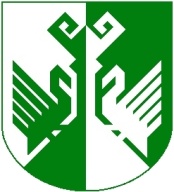 от 15 января 2018 года № 10О проведении смотра-конкурса на лучшую организациюосуществления воинского учета и бронирования граждан, пребывающих в запасе,  в 2018 годуВ целях дальнейшего совершенствования работы органов местного самоуправления муниципальных образований сельских поселений и  предприятий, организаций и учреждений Сернурского муниципального района, в соответствии  с постановлением Правительства Российской Федерации № 719 «Об утверждении Положения о воинском учете» от 27.11.2006 года, приказом МО РФ № 495 «Об утверждении Инструкции по обеспечению функционирования системы воинского учета граждан Российской Федерации и порядка проведения смотров-конкурсов на лучшую организацию осуществления воинского учета» от 18.07.2014 года администрация муниципального образования «Сернурский муниципальный район» постановляет:1. Провести в 2018 году смотр-конкурс на лучшую организацию осуществления воинского учета (том числе наглядной агитации) среди органов местного самоуправления муниципальных образований сельских поселений и предприятий, организаций и учреждений всех форм собственности Сернурского муниципального района.2. Утвердить прилагаемое Положение о проведении смотра-конкурса на лучшую организацию осуществления воинского учета.3. Рекомендовать военному комиссару Сернурского района Республики Марий Эл Шабалину А.И. осуществлять контроль за проведением смотра-конкурса на лучшую организацию осуществления воинского учета среди органов местного самоуправления муниципальных образований сельских поселений и предприятий, организаций и учреждений всех форм собственности.4. Контроль за исполнением настоящего постановления возложить на заместителя главы администрации муниципального образования «Сернурский муниципальный район» по экономическому развитию территории Свинину Д.З.5. Настоящее постановление вступает в силу после его официального опубликования.Садовина С.Э.(883633)9-76-76СОГЛАСОВАНО:ПРИЛОЖЕНИЕк постановлению администрации муниципального образования  «Сернурский муниципальный район»от 15.01.2018 г. № 10ПОЛОЖЕНИЕо проведении смотра-конкурса на лучшую организацию осуществления воинского учета и бронирования граждан, пребывающих в запасе, в Сернурском муниципальном районе1.Настоящее Положение определяет порядок организации и проведения смотра-конкурса (далее конкурса) на лучшую организацию осуществления воинского учета и бронирования граждан, пребывающих в запасе, среди органов местного самоуправления муниципальных образований сельских поселений, предприятий, организаций и учреждений всех форм собственности Сернурского муниципального образования.2. Основными задачами конкурса являются:- дальнейшее совершенствование работы органов местного самоуправления муниципальных образований сельских поселений и организаций республики по осуществлению воинского учета и бронирования граждан, пребывающих в запасе;- оказание практической помощи должностным лицам, ответственным за ведение воинского учета в органах местного самоуправления муниципальных образований сельских поселений и организаций в выполнении обязанностей по ведению воинского учета, установленных Федеральными законами "Об обороне", "О воинской обязанности и военной службе", основными положениями по бронированию граждан Российской Федерации, пребывающих в запасе Вооруженных Сил Российской Федерации, и Положением о воинском учете;- стимулирование работников и должностных лиц, осуществляющих воинский учет и бронирование граждан, пребывающих в запасе, в органах местного самоуправления муниципальных образований сельских поселений и организациях Сернурского муниципального района;- распространение передового опыта в осуществлении первичного воинского учета в органах местного самоуправления муниципальных образований сельских поселений и воинского учета в организациях.3. Конкурс проводится ежегодно с 09 января по 31 октября.4. Сведения о результатах проведения смотра-конкурса предоставляются в военный комиссариат Сернурского района Республики Марий Эл по формам, установленным военным комиссариатом Республики Марий Эл до 5 ноября. 5. В состав конкурсной  комиссии входят представители администрации Сернурского муниципального района и военного комиссариата Сернурского района Республики Марий Эл. Председателем конкурсной комиссии является председатель районной комиссии по бронированию. Конкурсная комиссия оценивает работу соответствующих органов местного самоуправления муниципальных образований сельских поселений, предприятий, организаций и учреждений всех форм собственности.6. Награждение работников, осуществляющих воинский учет в органах местного самоуправления муниципальных образований сельских поселений и организациях, занявших по итогам конкурса первое, второе и третье места осуществляется на основании приказа Министра обороны Российской Федерации № 495 от 18 июля 2014года. Награждение производится в пределах субвенций на осуществление полномочий по первичному воинскому учету, направляемых на указанные цели, и предоставляемых бюджету муниципального образования «Сернурский муниципальный район»	7. Методика подведения итогов проведения конкурса на лучшую организацию осуществления воинского учета и бронирования граждан, пребывающих в запасе, в Сернурском муниципальном районе:К участию в конкурсе допускаются органы местного самоуправления и организации, оцененные по результатам проверок в предшествующем году не ниже:органы местного самоуправления и организации - «хорошо».Обобщение итогов проведения конкурса на лучшую организацию осуществления воинского учета и бронирования граждан, пребывающих в запасе, в Сернурском муниципальном районе проводится в соответствии с оценочными показателями качества осуществления воинского учета в органах местного самоуправления и организациях.Администрация органа местного самоуправления муниципального образования оцениваются по 94-балльной шкале, количество рассматриваемых элементов - 47.Организации, ведущее бронирование граждан, пребывающих в запасе, оценивается по 70-балльной шкале, количество рассматриваемых элементов - 35.Организации, не ведущее бронирование граждан, пребывающих в запасе, оцениваются по 64-балльной шкале, количество рассматриваемых элементов - 32.За каждый элемент начисляется - 0-1-2 балла.“ баллов – показатель не соответствует требованиям нормативных документов.“ балл – показатель не полностью соответствует требованиям нормативных документов.“ балла – показатель полностью соответствует требованиям нормативных документов.от 15 января 2018 года № 11О состоянии воинского учета и бронирования граждан, пребывающих в запасе, в 2 полугодии 2017 годаЗаслушав информацию военного комиссара Сернурского района Республики Марий Эл Шабалина А.И. о состоянии воинского учета и бронирования в органах местного самоуправления сельских поселений и на предприятиях района, администрация муниципального образования «Сернурский муниципальный район» постановляет:1. Рекомендовать руководителям предприятий и организаций, главам администраций сельских поселений Сернурского муниципального района в своей работе по организации воинского учета и бронирования строго руководствоваться требованиями Конституции Российской Федерации, Федеральными Законами № 61-ФЗ от 31.05.1996 «Об обороне», № 53-ФЗ от 28.03.1998 «О воинской обязанности и военной службе», № 31-ФЗ от 26.02.1997 «О мобилизационной подготовке и мобилизации в Российской Федерации» и постановлением Правительства Российской Федерации № 719 от 27 ноября 2006 года «Об утверждении положения о воинском учете».2. Рекомендовать руководителям организаций, учреждений и предприятий всех форм собственности производить увольнение, перемещение работников, занимающихся воинским учетом и бронированием по согласованию с военным комиссаром Сернурского района Республики Марий Эл Шабалиным А.И.3. Председателю районной комиссии по бронированию в своей работе руководствоваться положениями Инструкции по бронированию на период мобилизации и на военное время, утвержденной постановлением Межведомственной комиссии по вопросам бронирования граждан, пребывающих в запасе, от 03 февраля 2015 № 665с.4. Контроль за выполнением решения суженного заседания      возложить на председателя комиссии – заместителя главы администрации муниципального образования «Сернурский муниципальный район» по экономическому развитию территории Свинину Д.З. и военного комиссара Сернурского района Республики Марий Эл  Шабалина А.И. (по согласованию).5. Настоящее постановление вступает в силу со дня его подписания.Садовина С.Э.(883633)9-76-76СОГЛАСОВАНО:от 15 января 2018 года № 12О состоянии воинского учета и бронирования граждан, пребывающих в запасе в 2017 году и задачах на 2018 годОрганизация воинского учета и бронирования граждан, пребывающих в запасе в органах местного самоуправления сельских поселений, предприятий, организаций Сернурского муниципального района в 2016 году осуществлялась в соответствии с требованиями, определенными Конституцией Российской Федерации, Федеральными законами № 61-ФЗ от 31.05.1996 «Об обороне», № 53-ФЗ от 28.03.1998 «О воинской обязанности и военной службе», № 31-ФЗ от 26.02.1997 «О мобилизационной подготовке и мобилизации в Российской Федерации» и постановлением Правительства Российской Федерации № 719 от 27 ноября 2006 года «Об утверждении положения о воинском учете».В целях полной и качественной организации и осуществления контроля за состоянием воинского учета и бронирования отделом  проведен комплекс мероприятий по повышению организации, реальности и качества воинского учета граждан, пребывающих в запасе.Во исполнение постановления Правительства Российской Федерации 2006 года № 719 подведены итоги за 2017 год смотра-конкурса на лучшую организацию осуществления воинского учета.Для проведения смотра-конкурса было привлечены 2 сельских администраций, 12 предприятий, организаций, учреждений.	    В лучшую сторону среди организаций можно отметить такие организации и предприятия, как Сернурский филиал АО «Марий Эл Дорстрой», «ГБУ РМЭ «Сернурская центральная районная больница». В лучшую сторону среди органов местного самоуправления отмечены  Чендемеровская сельская администрация МО «Чендемеровское сельское поселение», Кукнурская сельская администрация МО «Кукнурское сельское поселение».Проведена работа  в области привлечения к административной ответственности граждан, пребывающих в запасе, допускающих нарушения в области воинского учета, вместе с тем, в ряде органов местного самоуправления, организаций и предприятий вопросы воинского учета решаются с нарушениями. Основной недостаток в большинстве предприятиях, организаций и учреждениях - это:невыполнение руководителями данных предприятий, организаций и учреждений требований вышеуказанных нормативных правовых актов;слабое знание должностными лицами, отвечающими за воинский учет своих функциональных  обязанностей, определенных постановлением Правительства Российской Федерации от 27.11.2006 года № 719 «Об утверждении положения о воинском учете».В 2017 году военным комиссариатом Сернурского района Республики Марий Эл на территории Сернурского муниципального района проводился переучет мобилизационных людских и транспортных ресурсов.На основании вышеизложенного, в целях улучшения состояния воинского учета и бронирования в организациях, органах местного самоуправления, учреждениях и предприятиях, администрации муниципального образования «Сернурский муниципальный район» постановляет:1. Работу по организации воинского учета и бронированию в целом по району в 2017 году признать удовлетворительной.2. Рекомендовать руководителям предприятий и организаций всех форм собственности, главам администраций поселений, должностным лицам, ответственным за ведение воинского учета и бронирования в своей практической деятельности по воинскому учету и бронированию строго руководствоваться вышеуказанными нормативными правовыми актами.3. Контроль за исполнением настоящего постановления возложить на заместителя главы администрации муниципального образования «Сернурский муниципальный район» по экономическому развитию территории Свинину Д.З.4. Настоящее постановление вступает в силу со дня его подписания.Садовина С.Э.(883633)9-76-76СОГЛАСОВАНО:ШЕРНУРМУНИЦИПАЛЬНЫЙ  РАЙОНЫНАДМИНИСТРАЦИЙЖЕАДМИНИСТРАЦИЯ СЕРНУРСКОГО МУНИЦИПАЛЬНОГО РАЙОНАПУНЧАЛПОСТАНОВЛЕНИЕГлава администрацииСернурскогомуниципального районаС.АдигановЗаместитель главы администрации муниципального образования «Сернурский муниципальный район» поэкономическому развитию территорииД.З. Свинина15.01.2018Военный комиссар Сернурского района Республики Марий ЭлА.И.  Шабалин15.01.2018Наименование ОценкаОценкаОценкаОценкаНаименование “неуд.”“уд.”“хор.”“отл.”Администрации органов местного самоуправления муниципальных образований0-47баллов48-67баллов68-83баллов84-94 балловОрганизации, ведущие бронирование граждан, пребывающих в запасе0-35баллов36-50баллов51-60баллов61-70балловОрганизации,не ведущие бронирование граждан, пребывающих в запасе0-32баллов33-40баллов41-52баллов53-64балловШЕРНУРМУНИЦИПАЛЬНЫЙ  РАЙОНЫНАДМИНИСТРАЦИЙЖЕАДМИНИСТРАЦИЯ СЕРНУРСКОГО МУНИЦИПАЛЬНОГО РАЙОНАПУНЧАЛПОСТАНОВЛЕНИЕГлава администрацииСернурскогомуниципального районаС. Адиганов       Заместитель главы администрации муниципального образования «Сернурский муниципальный район» поэкономическому развитию территорииД.З. Свинина15.01.2018Военный комиссар Сернурского района Республики Марий ЭлА.И.  Шабалин15.01.2018ШЕРНУРМУНИЦИПАЛЬНЫЙ  РАЙОНЫНАДМИНИСТРАЦИЙЖЕАДМИНИСТРАЦИЯ СЕРНУРСКОГО МУНИЦИПАЛЬНОГО РАЙОНАПУНЧАЛПОСТАНОВЛЕНИЕГлава администрацииСернурскогомуниципального районаС.АдигановЗаместитель главы администрации муниципального образования «Сернурский муниципальный район» поэкономическому развитию территорииД.З. Свинина15.01.2018Военный комиссар Сернурского района Республики Марий ЭлА.И.  Шабалин15.01.2018